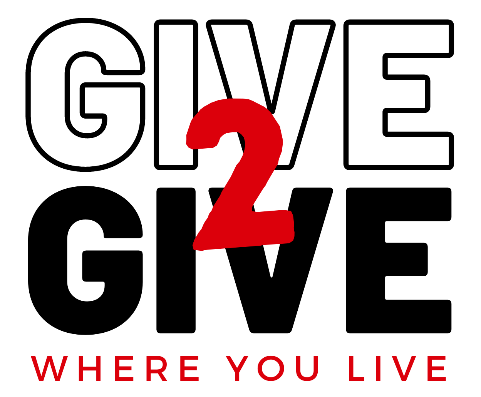 Calling all Vendors, Businesses & Non-Profit Partners! Saturday, August 3, 202410:00 am - 2:00 pmRT Industries 110 Foss Way Troy, OH 45373$50.00 / Space (10’x10’) $25.00 / Space (10’x10’) – Non-Profit Discount*Participants are responsible for their own tables and supplies*Set-Up Information Friday – August 2 – 5:30pm to 7:30pm / Saturday – August 3  – 9:00am ALL vendors need to be set up by 9:30 am on 8/3.This event will be advertised on Power 107.1, Local Newspapers, all social / media outlets, and by RT Industries.*Payment MUST be received prior to event to reserve your space – Cash or Check**Late payments will be charged an additional $25.00**Contacts for InformationErin ScottErin.Scott@RTIndustries.org (937) 335-5784 ext. 111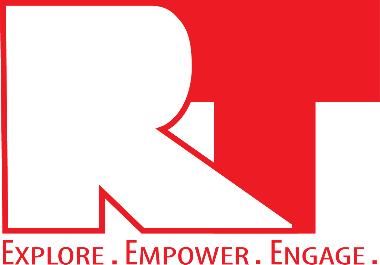 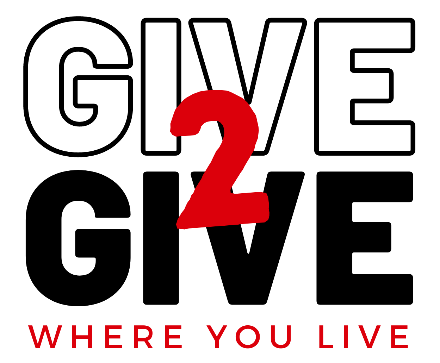 Registration FormSaturday, August 3, 202410:00 am - 2:00 pmRT Industries 110 Foss Way Troy, OH 45373$50.00 / Space (10’x10’)*Participants are responsible for their own tables and supplies*Set-Up InformationFriday – August 2 – 5:30pm - 7:30pm / Saturday – August 3 – 9:00amALL Vendors need to be set up by 9:30am on 8/3Please complete the information below and return with payment to secure a space.Vendor / Business / Non-Profit Name: ______________________________________________________________Contact Name / Cell / Email: ___________________________________________________________________________Employee/Worker Name & Cell Number: ______________________________________________________________Quantity of Spaces Needed:   ______________    X   $50.00/space      TOTAL Due: ____________________________Check #: __________   Money Order#: ___________    Cash: ___________      *Please Make Check or Money Order To: RT Industries*Send / Deliver form & payment to: RT Industries, Attn: Camie Hawkins, 110 Foss Way Troy, 45373Questions: Erin Scott  Erin.Scott@RTIndustries.org or (937) 335-5784 ext. 111NOTE: Spaces will not be held or guaranteed until receipt of registration and payment are received. Vendor application must be submitted by 7/19/24